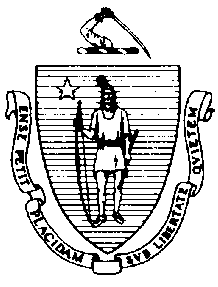 The Executive Office of Health and Human ServicesDepartment of Public HealthBureau of Environmental HealthCommunity Sanitation Program5 Randolph Street, Canton, MA 02021Phone: 781-828-7700 Fax: 781-828-7703November 3, 2022Jeffrey Gonsalves, Superintendent MASAC in PlymouthMyles Standish State ForestPlymouth, MA 02360		(electronic copy)Re: Facility Inspection – MASAC in PlymouthDear Superintendent Gonsalves:In accordance with M.G.L. c. 111, §§ 5, 20, and 21, as well as Massachusetts Department of Public Health (Department) Regulations 105 CMR 451.000: Minimum Health and Sanitation Standards and Inspection Procedures for Correctional Facilities; 105 CMR 480.000: Storage and Disposal of Infectious or Physically Dangerous Medical or Biological Waste (State Sanitary Code, Chapter VIII); 105 CMR 590.000: Minimum Sanitation Standards for Food Establishments (State Sanitary Code Chapter X); the 2013 Food Code; 105 CMR 500.000 Good Manufacturing Practices for Food; and 105 CMR 205.000 Minimum Standards Governing Medical Records and the Conduct of Physical Examinations in Correctional Facilities; the Department’s Community Sanitation Program (CSP) conducted an inspection of the MASAC in Plymouth on October 28, 2022 accompanied by Michelle Offley, Environmental Health and Safety Officer. Violations noted during the inspection are listed below including 42 repeat violations.Should you have any questions, please don’t hesitate to contact me.									Sincerely,									Patrick Wallace 									Environmental Health Inspector, CSP, BEHcc: 	Margret R. Cooke, Commissioner, DPHNalina Narain, Director, BEH	Steven Hughes, Director, CSP, BEHMarylou Sudders, Secretary, Executive Office of Health and Human Services 		(electronic copy)	Carol A. Mici, Commissioner, DOC   						(electronic copy)Terrence Reidy, Secretary, EOPSS							(electronic copy)Timothy Gotovich, Director, Policy Development and Compliance Unit 		(electronic copy)	Michelle Offley, EHSO  								(electronic copy)Karen Keane, Health Director, Plymouth Health Department				(electronic copy)	Clerk, Massachusetts House of Representatives					(electronic copy)	Clerk, Massachusetts Senate							(electronic copy)HEALTH AND SAFETY VIOLATIONS(* indicates conditions documented on previous inspection reports)Exterior Trailer – Main Entrance105 CMR 451.353*	Interior Maintenance: Floor surface not easily cleanable, plywood materialCentral ControlLobby105 CMR 451.353	Interior Maintenance: Wall surface damaged at entrance105 CMR 451.353	Interior Maintenance: Floor surface damaged at entranceControl	No Violations NotedOperations Area105 CMR 451.353	Interior Maintenance: Floor surface damaged outside Nurse’s StationSafety Director	No Violations NotedOffice of Investigations	No Violations NotedShift Supervisor’s Office	No Violations NotedBreak Room	No Violations NotedRight-Side Staff Bathroom105 CMR 451.123		Maintenance: Paper towel dispenser rustedLeft-Side Staff Bathroom105 CMR 451.123		Maintenance: Paper towel dispenser rusted105 CMR 451.130		Plumbing: Plumbing not maintained in good repair, pipes leaking under handwash sinkMedication Room	No Violations NotedMedical Office	No Violations NotedMedical Treatment Room105 CMR 451.109*	Toilet and Handwash Facilities: Toilet and handwash facilities not adequately and 	conveniently locatedHSA Office	No Violations NotedA DormHallway105 CMR 451.353	Interior Maintenance: Radiator damaged at entrancePatient Snack Room105 CMR 451.353*	Interior Maintenance: Radiator damagedStaff Break Room	No Violations NotedDay Room 1105 CMR 451.353*	Interior Maintenance: Radiator damaged105 CMR 451.353	Interior Maintenance: Wall surface damagedDay Room 2105 CMR 451.353*	Interior Maintenance: Radiator damagedBathroom Area105 CMR 451.130*	Plumbing: Plumbing not maintained in good repair, handwash sink # 2 and 4 out-of-order105 CMR 451.130*	Plumbing: Plumbing not maintained in good repair, toilet # 6 out-of-order105 CMR 451.130*	Plumbing: Plumbing not maintained in good repair, faucet leaking at handwash sink # 10105 CMR 451.123*	Maintenance: Radiator damaged105 CMR 451.130	Plumbing: Plumbing not maintained in good repair, faucet loose at handwash sink # 3105 CMR 451.123	Maintenance: Floor surface damaged at entrance105 CMR 451.123	Maintenance: Wall ventilation fan dusty105 CMR 451.130	Plumbing: Plumbing not maintained in good repair, toilet # 4 out-of-order105 CMR 451.123	Maintenance: Toilet dirty in stall # 5Shower Area105 CMR 451.130	Plumbing: Plumbing not maintained in good repair, shower head damaged in shower # 5105 CMR 451.130	Plumbing: Plumbing not maintained in good repair, excessive hot water pressure in 	shower # 2105 CMR 451.123	Maintenance: Drain flies observed throughout shower area105 CMR 451.123	Maintenance: Dead drain flies observed on ceilingToxic/Caustic Closet105 CMR 451.353*	Interior Maintenance: Radiator damagedPatient Rooms105 CMR 451.320*	Cell Size: Inadequate floor space, all rooms double-bunked105 CMR 451.353*	Interior Maintenance: Radiator damaged in all rooms105 CMR 451.141*	Screens: Window screen missing in all rooms105 CMR 451.353*	Interior Maintenance: Floor tiles damaged in room # 150105 CMR 451.353	Interior Maintenance: Wall surface damaged in room # 104, 107, and 112B DormPatient Snack Room	No Violations NotedRecreation Room  	No Violations NotedHallway105 CMR 451.353	Interior Maintenance: Floor tiles damagedStorage Room # 201105 CMR 451.353*	Interior Maintenance: Radiator damagedStorage Room # 202105 CMR 451.353*	Interior Maintenance: Radiator damagedDay Room # 249	No Violations NotedBathroom Area105 CMR 451.130*	Plumbing: Plumbing not maintained in good repair, handwash sink # 1 out-of-order105 CMR 451.130	Plumbing: Plumbing not maintained in good repair, seat missing on toilet # 1 105 CMR 451.123*	Maintenance: Radiator damagedShower Area105 CMR 451.123*	Maintenance: Wall tile damaged outside shower # 2105 CMR 451.123	Maintenance: Ceiling damaged in shower # 1Patient Rooms	 105 CMR 451.320*	Cell Size: Inadequate floor space, all rooms double-bunked105 CMR 451.141*	Screens: Window screen missing in all the rooms105 CMR 451.353*	Interior Maintenance: Radiators damaged in all rooms105 CMR 451.350	Structural Maintenance: Window cracked on door to room # 248105 CMR 451.353	Interior Maintenance: Wall surface damaged in room # 205C DormWest WingHallway	No Violations NotedStaff Male Bathroom
105 CMR 451.123	Maintenance: Wall paint damaged around sprinkler headStaff Female Bathroom105 CMR 451.123	Maintenance: Wall paint damaged around shower headJanitor’s Closet	No Violations NotedBathroom Area105 CMR 451.123*	Maintenance: Handwash sink countertop damaged105 CMR 451.123*	Maintenance: Multiple toilet stall partitions rusted105 CMR 451.130*	Plumbing: Plumbing not maintained in good repair, faucet loose at front handwash     sink # 4105 CMR 451.123*	Maintenance: Wall tile damaged under handwash sink # 1105 CMR 451.126		Hot Water: Hot water temperature 140°F at handwash sink # 5105 CMR 451.130		Plumbing: Plumbing not maintained in good repair, handwash sink # 3 out-of-order105 CMR 451.123		Maintenance: Door knob damaged105 CMR 451.130		Plumbing: Plumbing not maintained in good repair, urinal out-of-order105 CMR 451.123	Maintenance: Floor surface damaged in toilet stall # 3Shower Area105 CMR 451.130*	Plumbing: Plumbing not maintained in good repair, shower # 5 leaking105 CMR 451.130	Plumbing: Plumbing not maintained in good repair, shower # 6 and 7 leaking105 CMR 451.130	Plumbing: Plumbing not maintained in good repair, shower head missing in 	shower # 3 and 8105 CMR 451.123	Maintenance: Ceiling dirty throughout shower area, possible mold/mildew105 CMR 451.130	Hot Water: Shower water temperature 130°F in shower # 1Patient Rooms105 CMR 451.320*	Cell Size: Inadequate floor space, all rooms double-bunked105 CMR 451.353*	Interior Maintenance: Wall surface damaged in room # 301105 CMR 451.353*	Interior Maintenance: Floor tiles damaged in room # 312105 CMR 451.353	Interior Maintenance: Floor tiles damaged in room # 324105 CMR 451.353	Interior Maintenance: Wall surface damaged in room # 306, 307, 308, 311, 319, and 320105 CMR 451.353	Interior Maintenance: Ceiling paint damaged in room # 322 and 323105 CMR 451.103	Mattresses: Mattress damaged in room # 304North HallwaySupply Closet	No Violations NotedObservation Room # 327, 329, and 330	No Violations NotedOffices # 331-333	No Violations NotedStorage # 328	No Violations NotedDoctor’s Office # 349	No Violations NotedBlood Lab/Admissions # 350	No Violations NotedBooking Office # 347	No Violations NotedBody Scanning Room # 344	No Violations NotedMale Staff Bathroom	No Violations NotedFemale Staff Bathroom105 CMR 451.126	Hot Water: Hot water temperature 144°F at handwash sinkWatch Rooms # 1-4 	No Violations NotedHSUMedication Room105 CMR 451.109*	Toilet and Handwash Facilities: Toilet and handwash facilities not adequately and 	conveniently locatedNursing Station	No Violations NotedMedical Records	No Violations NotedDirector of Nursing Office	No Violations NotedWard Room105 CMR 451.126	Hot Water: Hot water temperature 140 °F at handwash sinkDoctor’s Office (Provider’s Office)105 CMR 451.126	Hot Water: Hot water temperature 135°F at handwash sinkShower Room (Handicapped)105 CMR 451.123*	Maintenance: Wall and ceiling surface damaged in shower # 1105 CMR 451.123		Maintenance: Wall paint damaged in shower # 2Ward Bathroom # 1	No Violations NotedWard Bathroom # 2105 CMR 451.130	Plumbing: Plumbing not maintained in good repair, pipes leaking under handwash sinkM.A.T. Area	Unable to Inspect – In UseFood ServiceThe following Food Code violations listed in BOLD were observed to be corrected on-site.Dining Room		No Violations NotedInmate Bathroom  	No Violations NotedVisitor’s Bathroom	No Violations NotedKitchen Toxic/Caustic Room  	No Violations NotedToxic/Caustic AreaFC 6-202.15(A)(3)*	Design, Construction, and Installation; Functionality: Exterior door not weathertightKitchen Manager’s Room	No Violations NotedStove Area	No Violations NotedKettle	No Violations NotedOven Area	No Violations NotedWalk-In RefrigeratorFC 4-501.11(B)*	Maintenance and Operation, Equipment: Equipment components not maintained is a state of good repair refrigerator gaskets damaged FC 6-501.12(A)	Maintenance and Operation; Premises, Structure, Attachments, and Fixtures - Methods: Facility not cleaned as often as necessary, ceiling dirty – possible mild/mildewWalk-In Freezer	No Violations NotedDry Storage	No Violations NotedCentral Common Area	No Violations NotedHandwash Sink (near Dry Storage)FC 5-501.16(C)	Refuse, Recyclables, and Returnables; Facilities on the Premises: No trash provided at handwash sink2-Compartment Sink AreaFC 5-205.15(B)*	Plumbing System, Operations and Maintenance: Plumbing system not maintained in 	good repair, faucet loose on right side sink3-Compartment Sink AreaFC 6-501.12(A)	Maintenance and Operation; Premises, Structure, Attachments, and Fixtures - Methods: Facility not cleaned as often as necessary, sprayer head dirtyIce Machine	No Violations NotedDishwasher Machine Area	No Violations NotedExterior BuildingsMorton BuildingMain AreaFC 6-202.15(A)(3)	Design, Construction, and Installation; Functionality: Exterior garage door not weathertightFreezer # 1FC 4-501.11(A)*	Maintenance and Operation, Equipment: Equipment not maintained in a state of good repair, exterior thermometer not working properlyBunk House # 25 (Office Space)Large Office Space	No Violations NotedRear Bathroom	No Violations NotedFront Bathroom	No Violations NotedSmall Office Space	No Violations NotedBunk House # 24 (Office Space)105 CMR 451.200	Food Storage, Preparation and Service: Food storage not in compliance with		105 CMR 590.000, no functioning thermometer in small refrigeratorOffice Cubicles	No Violations NotedMale Bathroom	No Violations NotedFemale Bathroom	No Violations NotedBuilding # 17 (Training Room) 105 CMR 451.353	Interior Maintenance: Floor surface damagedLaundry105 CMR 451.141*	Screens: Window screen damaged105 CMR 451.130*	Plumbing: Plumbing not maintained in good repair, hose leaking behind 	washing machines105 CMR 451.353	Interior Maintenance: Floor surface damaged105 CMR 451.353	Interior Maintenance: Electrical fixtures not secure on exterior near entranceLibrary	Unable to Inspect – Not In UseWeight Room		Unable to Inspect – Closed for Demolition Classroom Building # 23Record Storage	No Violations NotedLarge Classroom105 CMR 451.350	Structural Maintenance: Side entry door not rodent and weathertightMiddle Classrooms105 CMR 451.353	Interior Maintenance: Several lights out105 CMR 451.350	Structural Maintenance: Door not rodent and weathertightWest Classroom105 CMR 451.353*	Interior Maintenance: Ceiling paint damaged105 CMR 451.350*	Structural Maintenance: Large door not rodent and weathertight105 CMR 451.353*	Interior Maintenance: Light shields missing Recreation BuildingFlex Room105 CMR 451.130	Plumbing: Plumbing not maintained in good repair, insufficient water pressure at 	water fountainPatient Bathroom105 CMR 451.126	Hot Water: Hot water temperature 62°F at handwash sink # 1Office Area105 CMR 451.200	Food Storage, Preparation and Service: Food storage not in compliance with		105 CMR 590.000, no functioning thermometer in refrigeratorSlop Sink Closet	No Violations NotedMale Staff Bathroom	No Violations NotedFemale Staff Bathroom105 CMR 451.126	Hot Water: Hot water temperature 62°F at handwash sinkBack Room	No Violations NotedPondside BuildingBathroom # 1	No Violations NotedBathroom # 2	No Violations NotedOffice Area105 CMR 451.353*	Interior Maintenance: Floor tiles damaged in rear office spaceEHSO Office	No Violations NotedNavigator BuildingKitchenette	No Violations NotedOffices	No Violations NotedStaff Bathroom	No Violations NotedObservations and Recommendations The patient population was 80 at the time of inspection.At the time of inspection, the CSP recommended installing a floor covering that is more durable and easily cleanable in the Exterior Trailer near the main entrance.The Medical Exam Room near Central Control and the HSU Medication Room do not have convenient handwashing facilities. Please provide a policy which states how the institution will ensure the health and safety of inmates and staff working inside these areas.This facility does not comply with the Department’s Regulations cited above. In accordance with 105 CMR 451.404, please submit a plan of correction within 10 working days of receipt of this notice, indicating the specific corrective steps to be taken, a timetable for such steps, and the date by which correction will be achieved. The plan should be signed by the Superintendent or Administrator and submitted to my attention, at the address listed above.To review the specific regulatory requirements please visit our website at www.mass.gov/dph/dcs and click on "Correctional Facilities" (available in both PDF and RTF formats).To review the Food Establishment Regulations or download a copy, please visit the Food Protection website at www.mass.gov/dph/fpp and click on "Retail food". Then under DPH Regulations and FDA Code click "Merged Food Code" or "105 CMR 590.000 - State Sanitary Code Chapter X - Minimum Sanitation Standards for Food Establishments".To review the Labeling regulations please visit the Food Protection website at www.mass.gov/dph/fpp and click on “Food Protection Program regulations”. Then under Food Processing click “105 CMR 500.000: Good Manufacturing Practices for Food”.This inspection report is signed and certified under the pains and penalties of perjury.									Sincerely,									Patrick Wallace 									Environmental Health Inspector, CSP, BEHCHARLES D. BAKERGovernorKARYN E. POLITOLieutenant Governor  